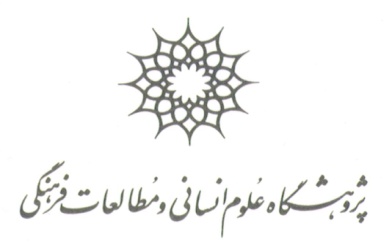 فرم پيش ثبت نام  الکترونیکی كارگاه" تربیت مربی برای  برنامۀ فلسفه برای کودکان (مقدماتی)" (اسفندماه 92)نام:                                                                             نام خانوادگی:                                               سال تولد:                           محل تولد :       كد ملي:    	شماره تلفن:                                                             تلفن همراه:                                                          ایمیل:	آدرس پستی:میزان تحصیلات:                                                         رشته تحصیلی:سال اخذ آخرین مدرک تحصیلی:                                          دانشگاه محل تحصیل:میزان آشنایی با برنامه فبک:                                                                 طریقه آشنایی با برنامه فبک:در کدام یک از برنامه های گروه فبک و چه زمانی شرکت کردهاید؟ (حتماً نام برنامه را ذکر کنید)1-2-3-شغل:                                                 محل اشتغال:آدرس محل کار:         غیبت بیش از يك جلسه، در کلّ دوره، به منظور شرکت در آزمون و اخذ گواهي مربوطه مجاز نمی باشد. توضیح اینکه منظور از هر جلسه، 3ساعت است؛ (مثلاً 11-8 )  		                                                               	                                                         تاريخ تكميل فرم :